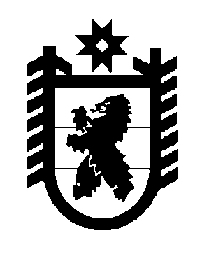 Российская Федерация Республика Карелия    ПРАВИТЕЛЬСТВО РЕСПУБЛИКИ КАРЕЛИЯПОСТАНОВЛЕНИЕот 13 декабря 2011 года № 355-Пг. ПетрозаводскО внесении изменений в Положение о Министерстве финансов Республики Карелия 	Правительство Республики Карелия п о с т а н о в л я е т:	Внести в пункт 9 Положения о Министерстве финансов Республики Карелия, утвержденного постановлением Правительства Республики Карелия от 8 октября 2010 года № 210-П "Об утверждении Положения о Министерстве финансов Республики Карелия" (Собрание законодательства Республики Карелия, 2010, № 10, ст.1301; № 12, ст.1704; 2011, № 3, ст.313; № 10, ст.1636), следующие изменения:подпункт 15 изложить в следующей редакции:"15) согласовывает решения налоговых органов о предоставлении отсрочек, рассрочек по уплате федеральных и региональных налогов в части средств, подлежащих зачислению в бюджет, а также об отказе в их предоставлении;";дополнить подпунктом 15.1 следующего содержания:"15.1) принимает решения о предоставлении инвестиционного налогового кредита по налогу на прибыль организаций по налоговой ставке, установленной для зачисления указанного налога в бюджет, и региональным налогам;".          ГлаваРеспублики Карелия                                                                     А.В. Нелидов